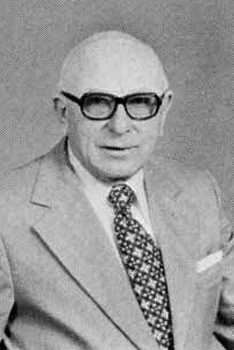   D. B. Alderman
Methodist
1959 - 1960 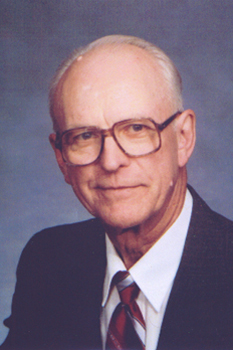   W. W. Blanton
Methodist
1964 - 1968 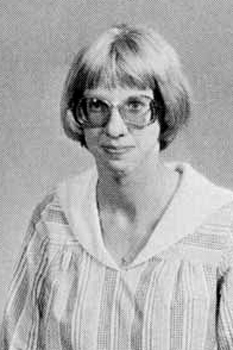   P. A. Blosser
United Methodist 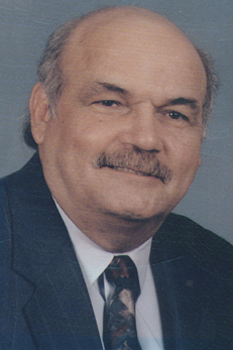   J. E. Bowen
United Methodist
1993 - 1996 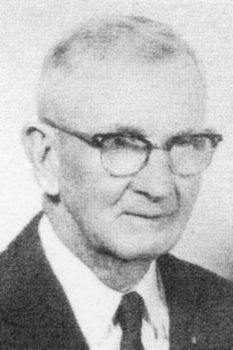   G. W. Clay
Methodist Episcopal
1921 - 1923 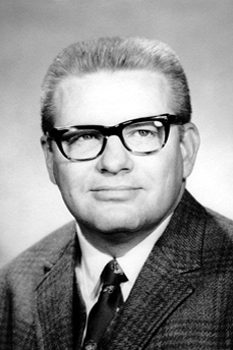   D. M. Cowart
United Methodist
1968 - 1973 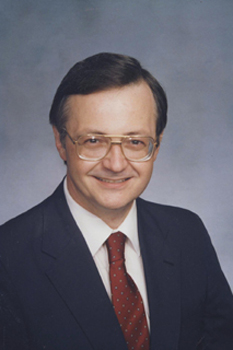   R. V. Dodd
United Methodist
1977 - 1983 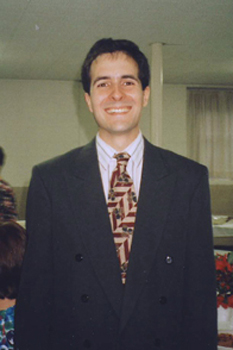   Edwardo
United Methodist 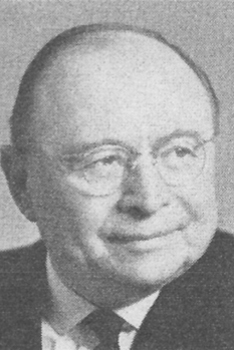   E. W. Fox
Methodist Episcopal
1912 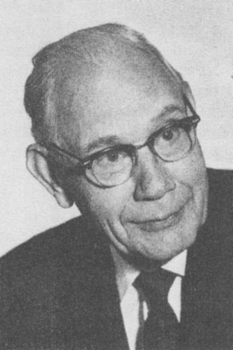   A. C. Gibbs
Methodist  Episcopal
1916 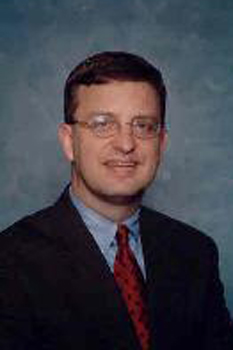   D. S. Greene
United Methodist
2002 - 2009 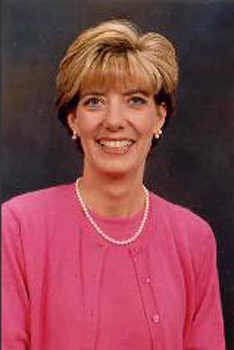   L. W. Greene
United Methodist
2002 - 2009 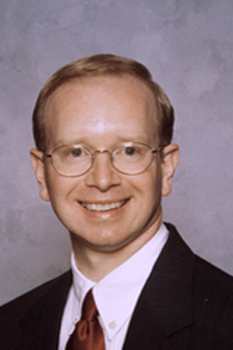   J. F. Howard
United Methodist
1998 - 2002 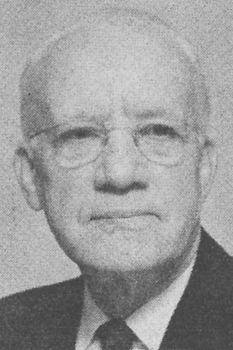   R. A. Hunter
Methodist
1943 - 1944 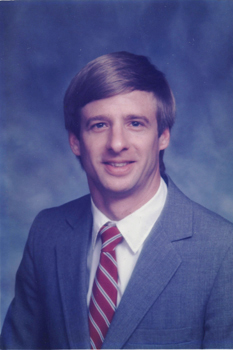   D. M. Jordan
United Methodist
1983 - 1989 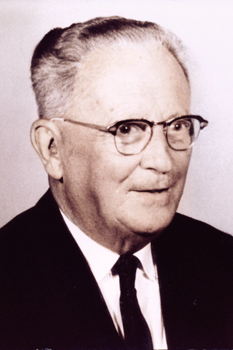   K. H. Koestline
Methodist
1955 - 1958 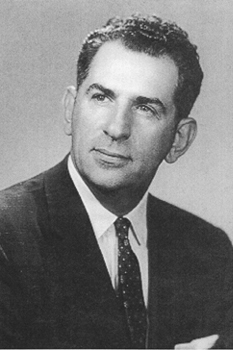   J. A. Lindsey
Methodist
1947 - 1951 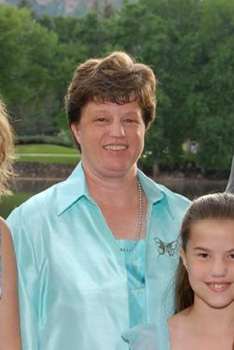   A. R. Marlowe
United Methodist
2009 - 2013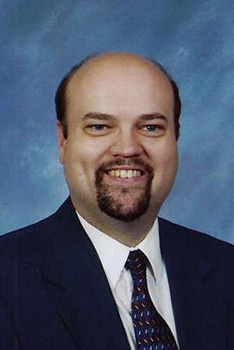   J. D. Marlowe
United Methodist
2009 - 2013J. 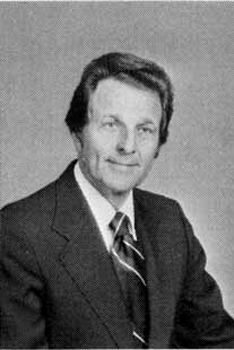   J. J. Miller
Methodist
1960 – 1964 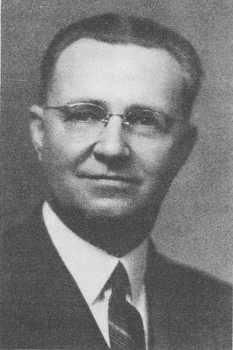   E.  H. Nease
Methodist Episcopal
1924 - 1929 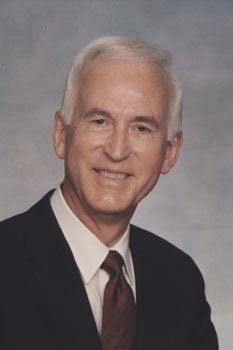   C. E. Page
United Methodist
1973 - 1977  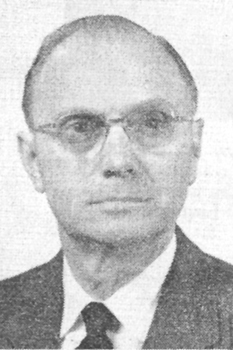 C. H. Pease
Methodist Episcopal
1934 - 1939 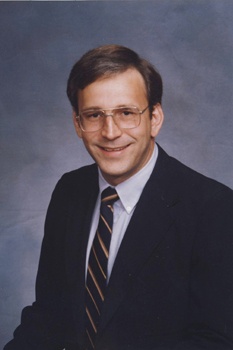 H. E. Peacock
United Methodist
1989 - 1993 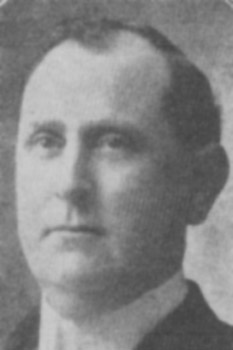   A. S. Raper
Methodist Episcopal
1906 - 1909  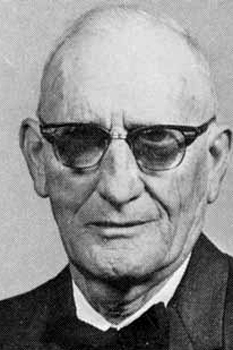   F. H. Shinn
Methodist
1944 - 1946 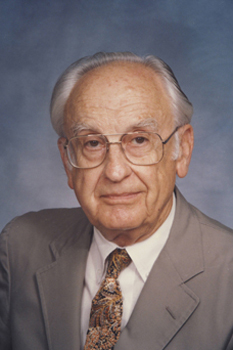   P. L. Shore 
Methodist
1952 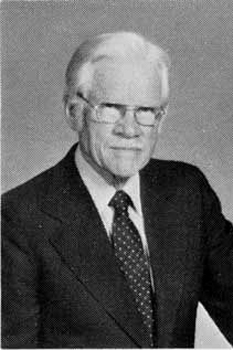   R. G. Tuttle
Methodist
1940 - 1941  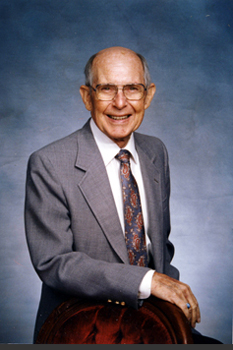 